HARMONOGRAM PL 1 podzim 202318.9.23ÚVOD . PORTUGALŠTINA V ČR – SOUBOR Č. 1 PPT PORTUGUES NA REPUBLICA CHECA25.9.23Blok 1uČIVO:  Soubor č. 1 Ppt PORTUGALŠTINA JAKO SVĚTOVÝ JAZYKNa příště /pozor, bude online MTEAMS – POSLALA JSEM JIŽ ODKAZ A ZPRÁVZ/ÚKOLY:  elf/wordPROČÍST KAPITOLU MLUVENÁ ŘEČ, PRODUKCE, PŘENOS, PERCEPCE: Tláskal – str. 17 -23 (učebnice Fonetika a fonologie současné evropské portugalštiny, Tláskal, 2006 ) – je naskenována v učebních materiálech – posléze si napište test  v elfu (Portugalská lingvistika 1 (blok 1)VYHOTOVIT TEST – VYHOTOVIT (buď ONLINE V ELF MUNI23/24 anebo MANUÁLNĚ : 1.úvodní hodina – test)Online cesta: PORTUGALSKÁ LINGVISTIKA 1 (blok 1) - 1.	Home  My courses  PO1A031 Uvedení do problematiky. Mluvená řeč: tvoření, pře...  TEST  PreviewProsím: klikněte na www.lmooc4slav.eu  (Děkuji moc.BLOK 2 Látka:  UNIDADE 1 (PPT) SLIDE 1-282.10. BLOK 1TEORIE: MTEAMS – link a pozvánka2 PPT „PROZODIE, SOUVISLÁ ŘEČ, PŘÍZVUK“Zadání na příští hodinu: Prosím na kliknutí na odkaz www.lmooc4slav.eu (projekt)Úkol 1 (dobrovolný – vhodný jak příprava pro další úkol – budete to mít rychlejší)word 2 . PROZODIE  DOPLŇTE SI PŘEKLAD A OZNAČTE PŘÍZVUK, POSLECHNĚTE SI NAHRÁVKU VYHOTOVTE SI TEST: Úkol 22. link PROZODIE A PŘÍZVUK – LINK – doplňte podle nahrávky mp4a – také najdete pod souborem 2. PROZODIE PŘÍZVUK v isu (DOPLŇTE PODLE POŘADÍ NAHRANÝCH SLOV)https://forms.office.com/pages/responsepage.aspx?id=I0-QEdvw3EyW9zkL1V_O6KA6zwVoWD9IuB4w1G2ZsS9UQTlDV1RJWVI3UkZIWkIxRTlEUDlaR1hLRS4uMp4a 2- NAHRÁVKA – PROZODIE A PŘÍZVUK DIKTÁTzadání z minulé hodinyVyhotovilo pouze 23 studentů (z celkového počtu 41) – prosím o doplnění. Průměrná známka z přijatých výsledků -  81%BLOK 2UNIDADE 1 (PPT 1) SLIDE 24-40(učit se  DLE POTŘEBY, vhodné jako doplnění k Fátimě – PŘED HODINOU se podívat na obsah, aby byla plynulejší návaznost)9.10. BLOK 1SOUBORY Č. 3  (DIALETOS PORTUGUESES) , TEXT Z MINULÉ HODINY (ČETBA) TEXT 3 (ČETBA)BLOK 2APREDNER PORTUGUES – UNIDADE 1 (SOUBOR 1 PPT SLIDEY 40-50 A SOUBOR 2 DLE SITUACE)16.10. BLOK 1UČIVOSOUBORY Č. 5  Prezentace – č. 5 PŘEDNÍ SAMOHLÁSKY,Word 5 – článek https://pt.euronews.com/2021/10/10/internamento-de-milos-zeman-deixa-chequia-mergulhada-na-incertezaúkol POVINNĚ: diktát č. 2 (budou i 2 slovíčka z textu, který následuje za textem č. 1 o M. Zemanovi) elf  POVINNĚ:  elfKlasifikace samohlásek orálních  Transcrição fonética - orální samohlásky I,EKlasifikace samohlásek orálních Exercício prático - přední samohlásky i, e, Ɛdobrovolně: vypracovat si cvičení ze souboru word 5BLOK 2APRENdER PORTUGUES – UNIDADE 2 (celé dokončené) – včetně šatníku (obrázek v Unidade 2 …popis věcí, použití barev)Úkol: jen si zopakujte… poslech, atd…23.10. BLOK 1UčivoSTŘEDNÍ SAMOHLÁSKYSoubory označené číslem 6 (prezentace PPT, cvičení WORD, četba)Úkol Diktát  (POD ČÍSLEM 6) – doplnit podle nahrávky mp3(JINÁ CESTA: složka DIKTÁTY – Č. 3)BLOK 2Návštěva prof. Josého Teixeiry z UMinho (Portugalsko)Konverzace na volné témaSeznámení, barvy v příslovích30.10. BLOK 1UčivoZADNÍ SAMOHLÁSKYSoubory označené číslem 7 (prezentace PPT, cvičení WORD, četba)Úkol Word  článek vyhotovit cvičení, diktát  č. 7 (najdete také VE SLOŽCE DIKTÁTY diktát č. 4: STEJNÝ TEST)ELFZADNÍ SAMOHLÁSKY – CVIČENÍ NA DOPLNĚNÍ I NA PŘEPISBLOK 2 Unidade 3 všeUnidade 4 a všeUnidade 4 b – piadasÚkol: Odpovědník: časové výrazyNajdete v učebních materiálech –6.11. služební cesta13.11 reading week20.11.BLOK 1UčivoNAZÁLNÍ SAMOHLÁSKY A  NAZÁLNÍ SKLUZYSoubory označené číslem 8,9 (prezentace PPT, cvičení WORD, četba)Úkol Word  článek vyhotovit cvičení V individuálním rozsahudiktát  č. 8,9 (najdete také VE SLOŽCE DIKTÁTY diktát č. 4: STEJNÝ TEST)BLOK 2kvízy, online cvičení gramatická – v rámci lektorstvílze udělat zpětně: kvíz (link) na slovní zásobu (Katarína Karaffová):https://www.flippity.net/qs.php?k=1e8ajtDmvrM1jrOqT5SOOGepmRi4x21YjRywfXO0O68o KONVERZACE, LEXIKO, GRAMATIKA (ANDREA LUKŠÍKOVÁ)Que horas saoˇ?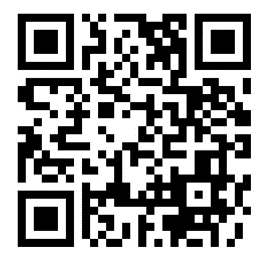 Meses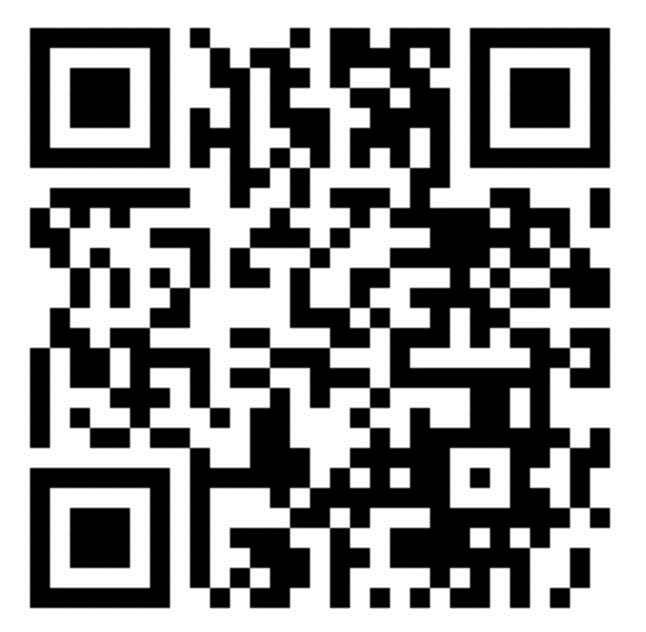 Verbos classificacao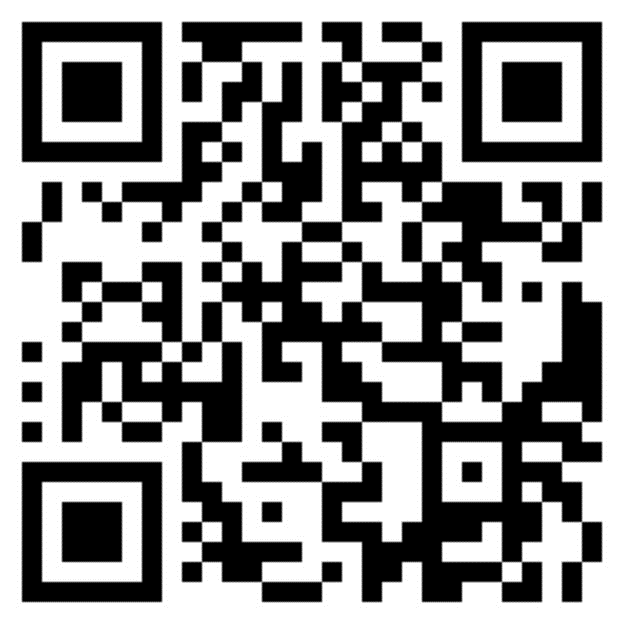 Verbos irregulares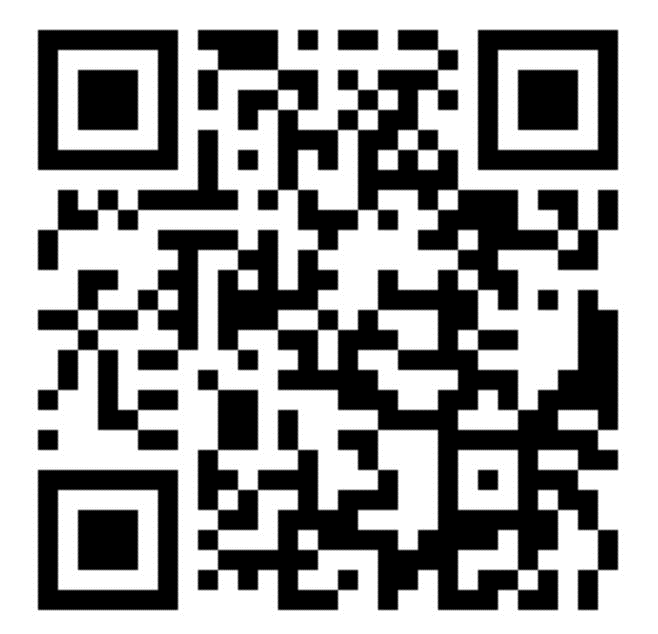 Ser ou estar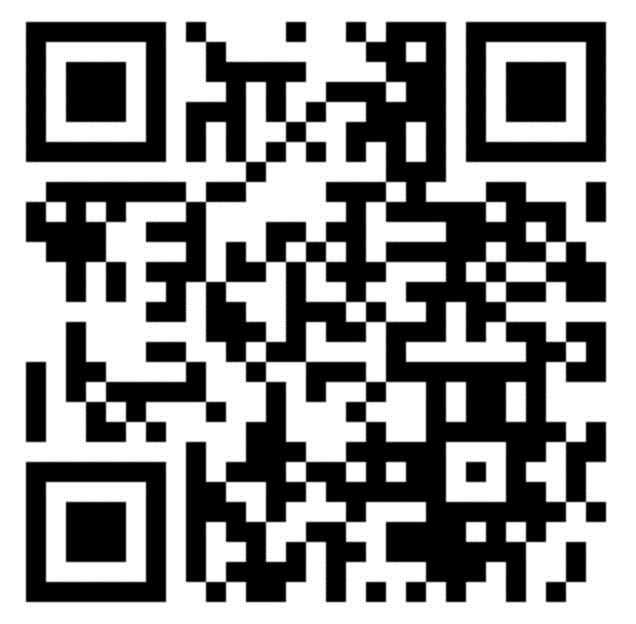 Konverzační otázky a gramatická cvičení (předložky, slovesa, atd)(LUCIE SMEJKALOVÁ)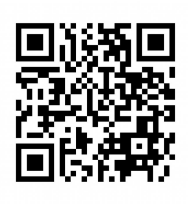 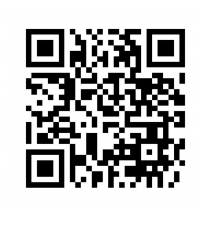 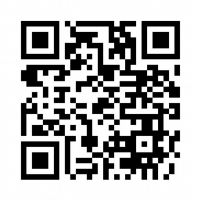 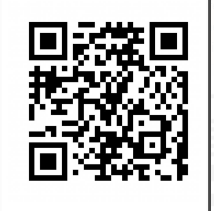 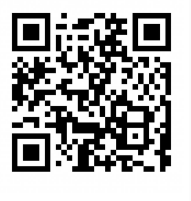 27.11. BLOK 1 CONSOANTES (SOUBOR Č.10)Úkol: word 10. (vypracovat) , diktát č. 10 (ve složce didktáty je to diktát č. 7)BLOK 2 VÁNOČNÍ KVÍZ4.12.BLOK 1OPAKOVÁNÍ SOUBOR 11. HLÁSKY, PŘÍZVUK, SAMOHLÁSKYÚKOL: připravujte se na zkoušku, můžete si vypracovat odpovědníky (písemná zkouška 1, 2, 3 – dle libosti)BLOK 2UNIDADE 5